 «Крестики-нолики»: Ты хочешь продолжить рисовать крестики или нолики? Тогда – вперед!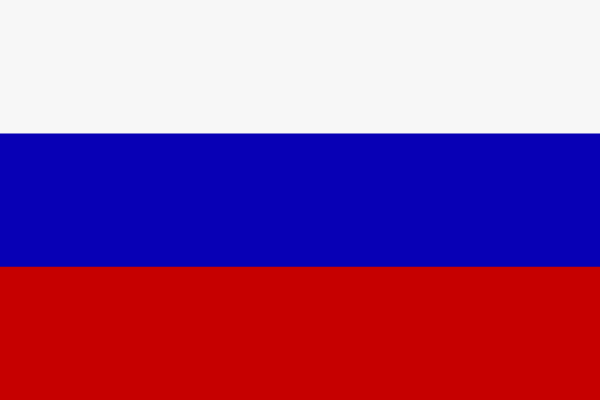 Одно правило: нарисовать следующий крестик или нолик ты можешь только, если дорисуешь предыдущий крестик или нолик до какого-либо предмета. Например: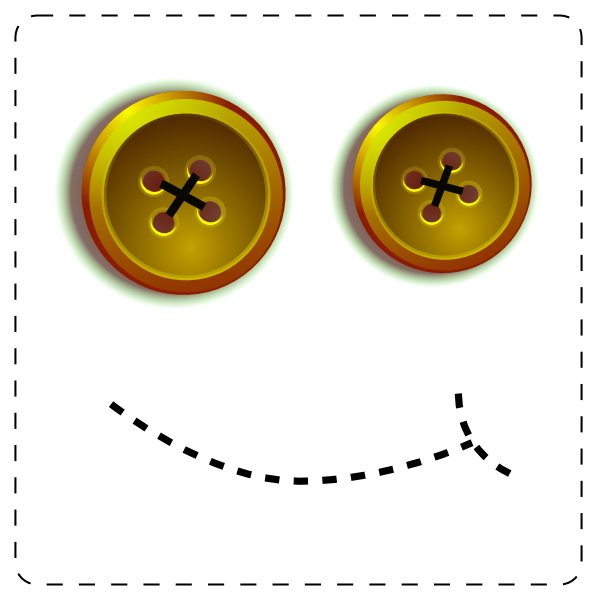 Что рисовать – крестик или нолик, ты решаешь сам. Если больше крестиков, то победили крестики, а при большем количестве ноликов – победа за ноликами. Посчитай, кто победил!Варианты правильных ответов (по Э.П. Торренсу):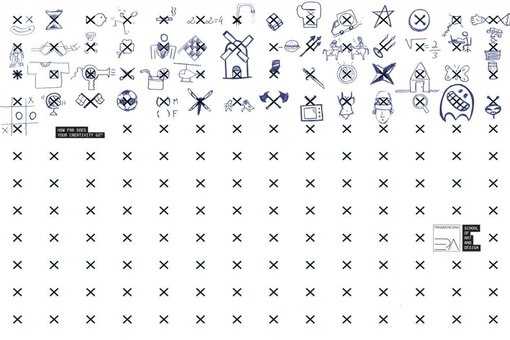 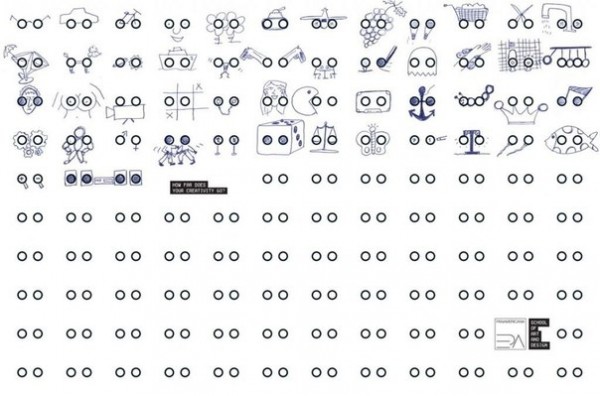 